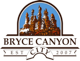 Bryce Canyon CityTown Council MeetingOctober 13th, 201512:30 P.M.70 W 100 NAgendaWelcomePledgePrayerApprove Minutes of 10/1/2015Adopt the agendaOther Business	A. Fencing -Weight Equipment follow up	B. Security Camera - Public Service Building follow up	C. Ticket Shack Donation-waiting on permit	D. Business License Conditional Use Permit Application Revision	E. Business License Application Revision		F. Vacation rental follow up		G.  Money Market Account-Zion’s Bank	H. Garfield Memorial Hospital Foundation DonationGeneral PlanCapital Improvements                	 1.RoadsMain Street         1. Curb & Landscaping - Main Street Enhancement Phase 2- Bid for curbing.  		        2. Ruby’s Street Sign on Town Property Agreement                            3.  Damage from snow plowingTown ParkCemetery     Shuttle BuildingRecreational facility      6.Planning Commission-Gary Syrett     7.FinancialProfit Loss/Balance Sheet/Budget Report (First Meeting of the Month)Warrants-Mike StevensReview Next Meetings AgendaAdjournPosted this 12th day of October, 2015Sydney J. Syrett, Bryce Canyon City Clerk